OCUPAÇÃO JOVEM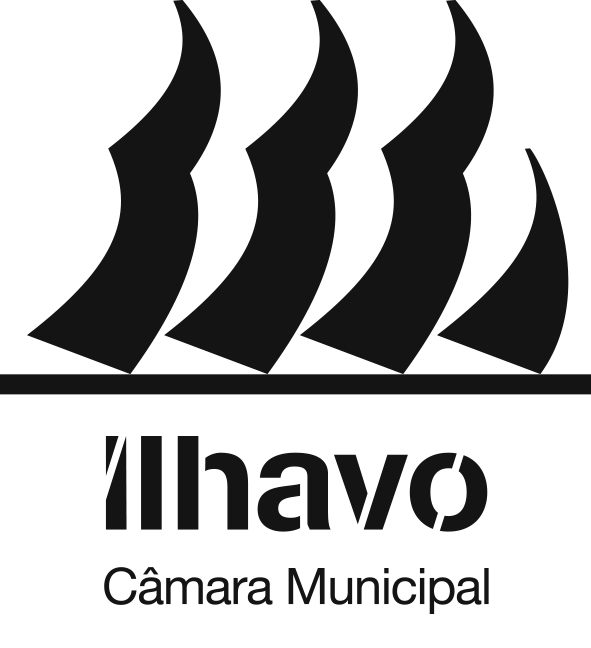 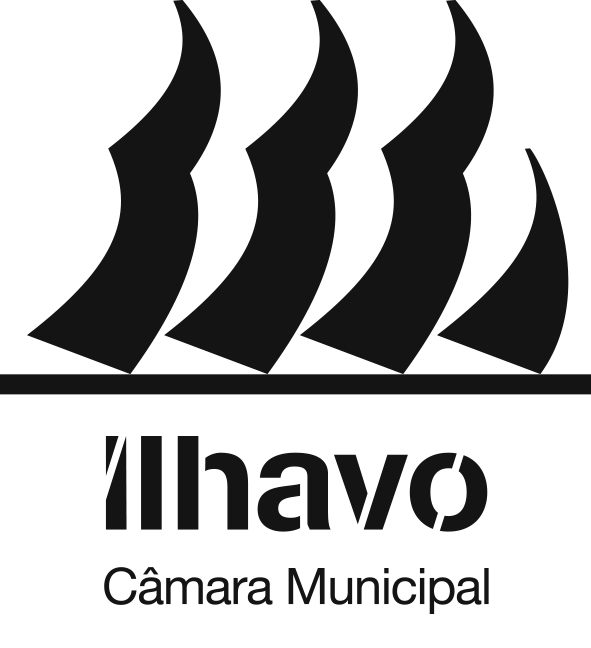 Programa Municipal de Tempos Livres 2023Assinalar com um X o turno a que te candidatas:Assinala por ordem de preferência os projetos a que te candidatas: (1 – primeira opção; 2 – segunda opção; …; 4 – quarta opção)(1) O Projeto realiza-se em todos os turnos à exceção do turno 8 (agosto)(2) O Projeto realiza-se apenas no turno 6 (junho), turno 7 (julho) e turno 8 (agosto)(3) O Projeto realiza-se apenas no turno 6 (junho), turno 7 (julho) e turno 8 (agosto)(4) O Projeto realiza-se apenas no turno 3 (março), turno 4 (abril), turno 5 (maio) e turno 6 (junho)(5) O Projeto realiza-se apenas no turno 3 (março), turno 7 (julho), turno 8 (agosto) e turno 9 (setembro)(6) O Projeto realiza-se apenas no turno 4 (abril), turno 7 (julho), turno 8 (agosto) e turno 12 (dezembro)(7) O Projeto realiza-se em todos os turnos (8) O Projeto realiza-se em todos os turnos (9) O Projeto realiza-se em todos os turnos à exceção do turno 8 (agosto)Utiliza este espaço para escreveres o que quiseres sobre as tuas experiências nas áreas a que te candidatas.Eu, abaixo assinado, declaro que aceito as condições de participação no Programa Municipal de Tempos Livres promovido pela Câmara Municipal de Ílhavo, como consta das suas Normas de Participação.Declaro ainda que são verdadeiras todas as informações constantes nesta Ficha de Inscrição.Assinatura,__________________________,  Data: __/__/____Eu,	Encarregado(a) de Educação de 	declaro que permito a participação do meu educando no Programa Municipal de Tempos Livres promovido pela Câmara municipal de Ílhavo, como consta das suas Normas de Participação.Assinatura,__________________________,  Data: __/__/____FICHA DE INSCRIÇÃO IDENTIFICAÇÃO Nome: Nome: Nome: Morada: Morada: Morada: Código Postal: Código Postal: Localidade: Data de Nascimento:Data de Nascimento:NIF:E-mail: E-mail: E-mail: Telefone: Telemóvel: Telemóvel: HABILITAÇÕES OCUPAÇÃO És estudante? Sim Não TURNOS Datas-limite de inscriçãoTurnoCandidatura10 dezembro 20221 Janeiro10 dezembro 20222 fevereiro1 fevereiro 20233 março1 fevereiro 20234 Abril1 abril 20235 Maio1 abril 20236 Junho1 junho 20237 Julho1 junho 20238 Agosto1 junho 20239 Setembro1 setembro 202310 Outubro1 outubro 202311 Novembro1 outubro 202312 DezembroPROJETOSProjetoProjetoOrdem de preferênciaAAnimação de Espaços Educativos, Lúdicos e Culturais (1)BApoio à Infância (2)	CApoio à Terceira Idade (3)	DApoio ao Desporto (4)	EApoio nos Eventos Municipais (5)FFérias Divertidas (6)GMaior Idade (7)HValorização e Promoção do Património e da Cultura do Mar (8)IEu sou Digital (9)EXPERIÊNCIAS ANTERIORES NAS ÁREAS A QUE TE CANDIDATASDECLARAÇÃOAUTORIZAÇÃO DO ENCARREGADO DE EDUCAÇÃO (PARA MENORES DE IDADE)